FinerenonePlease see full summary of product characteristics at: www.medicines.org.uk Renal Directorate Guidelines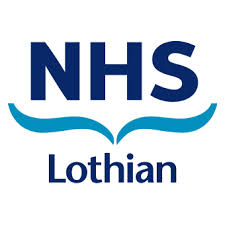 Royal Infirmary of EdinburghIndication and additional informationTreatment of chronic kidney disease (Stage 3 and 4 with albuminuria) associated with Type 2 diabetes in adults Finerenone is a non-steroidal mineralocorticoid antagonist, which is associated with a lower incidence of hyperkalaemia than spironolactone in clinical trials.In the FIDELIO trial it reduced the risk of end-stage kidney disease, renal-related death or >40% reduction in GFR by 18% compared to standard of care in patients with diabetic kidney disease and eGFR 25-60ml/min and moderately elevated albuminuria (ACR 3-30 mg/mmol) or patients with eGFR 25-75ml/min and severely elevated ACR (30-500). Similarly, in the FIGARO trial, it reduced cardiovascular end-points by 17% compared to standard care in a comparable cohort of patients with type 2 diabetes.Criteria for treatmentAddition of finerenone should be considered to reduce the risk of adverse kidney and cardiovascular outcomes in people:· with T2DM and CKD who have persistent albuminuria:If ACR>3mg/mmol and eGFR 25-60ml/minIf ACR>30mg/mmol (PCR >50mg/mmol) and eGFR >60ml/min (No maximum eGFR as upper limit cannot be measured accurately)· who are already on maximum tolerated dose of RASi and SGLT2i (or if contraindicated or not tolerated)· who typically have serum potassium concentrations < 5 mmol/LDosage and monitoringInitiation MonitoringIf starting serum potassium ≤4.8mmols/L check serum potassium and eGFR FOUR weeks after initiation. If starting potassium >4.8-5.0 mmols/L do an additional serum potassium and eGFR at TWO weeks (then at FOUR weeks). Continuation (after four weeks)*Consider restarting at 10mg once daily when serum potassium ≤5.0mmol/LNB: If eGFR has decreased by >30% from baseline then maintain dose at 10mg daily Recheck serum potassium and eGFR FOUR weeks after any changes in dose. Thereafter check serum potassium and eGFR at periodic intervals as needed based on patient characteristics and serum potassium levels. The maximum dose is 20mg once daily.StoppingFinerenone should be discontinued in patients when eGFR ≤15ml/min.Cautions/Side EffectsPlease see summary of product characteristics at www.medicines.org.uk Patient CounsellingAvoid grapefruit juice. Give potassium and sick day rules advice- full information in Patient information leaflet at www.medicines.org.uk Drug InteractionsModerate and weak CYP3A4 inhibitors, potassium supplements, potassium sparing diuretics, trimethoprim or co-trimoxazole: additional serum potassium monitoring should be considered or temporary discontinuation of finerenone.Concomitant administration with grapefruit juice and strong inhibitors of CYP3A4 (e.g. itraconazole, ketoconazole, ritonavir, nelfinavir, clarithromycin) is contraindicatedConcomitant administration with strong and moderate CYP3A4 inducers (e.g. carbamazepine, phenytoin, phenobarbital, St John’s Wort) is not recommended as they markedly decrease finerenone plasma concentration.